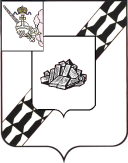 АДМИНИСТРАЦИЯ УСТЮЖЕНСКОГО МУНИЦИПАЛЬНОГО РАЙОНАПОСТАНОВЛЕНИЕот 17.12.2019 № 923         г. УстюжнаОб утверждении Программы профилактики нарушенийобязательных требований в рамкахосуществления регионального государственного экологического надзора на 2020 год и плановый период 2021-2022 годовВ целях предупреждения нарушений юридическими лицами и                          индивидуальными предпринимателями, гражданами обязательных требований, устранения причин, факторов и условий, способствующих нарушениям обязательных требований, во исполнение статьи 8.2 Федерального закона от 26.12.2008 № 294-ФЗ «О защите прав юридических лиц и индивидуальных предпринимателей при осуществлении государственного контроля (надзора) и муниципального контроля» (с последующими изменениями), закона Вологодской области от 28.06.2006 № 1465-ОЗ «О наделении органов местного самоуправления отдельными государственными полномочиями в сфере охраны окружающей среды» (с последующими изменениями), решения Земского Собрания района от 29.12.2011 № 436 «Об определении органа местного самоуправления Устюженского муниципального района на осуществление отдельных государственных полномочий в сфере охраны окружающей среды»                                      (с последующими изменениями), постановления администрации Устюженского муниципального района от 31.12.2013 № 1075 «Об исполнении решения Земского Собрания района от 29.12.2011 № 436» (с последующими изменениями), на основании статьи 35 Устава Устюженского муниципального района администрация района ПОСТАНОВЛЯЕТ:           1. Утвердить Программу профилактики нарушений обязательных требований в рамках осуществления регионального государственного экологического надзора на 2020 год и плановый период 2021-2022 годов (прилагается).2. Опубликовать настоящее постановление в информационном              бюллетене «Информационный вестник Устюженского муниципального района» и разместить на официальном сайте Устюженского муниципального района.Руководитель  администрации Устюженского муниципального района                                                                            Е.А. Капралов     Приложение к постановлению администрации                                                                 Устюженского муниципального района                                       от 17.12.2019 № 923Программа профилактики нарушений обязательных требований в рамках осуществления регионального государственногоэкологического надзора на 2020 год и плановый период 2021-2022 годов(далее – Программа)Раздел 1. Аналитическая часть1. Программа разработана в соответствии статьёй 8.2 Федерального закона от 26.12.2008 № 294-ФЗ «О защите прав юридических лиц и индивидуальных предпринимателей при осуществлении государственного контроля (надзора) и муниципального контроля» (с последующими изменениями) (далее - Федеральный закон № 294-ФЗ), законом Вологодской области от 28.06.2006 № 1465-ОЗ «О наделении органов местного самоуправления отдельными государственными полномочиями в сфере охраны окружающей среды» (с последующими изменениями), решением Земского Собрания района от 29.12.2011 № 436 «Об определении органа местного самоуправления Устюженского муниципального района на осуществление отдельных государственных полномочий в сфере охраны окружающей среды» (с последующими изменениями), постановлением администрации Устюженского муниципального района от 31.12.2013 № 1075 «Об исполнении решения Земского Собрания района от 29.12.2011 № 436» (с последующими изменениями).  2. Профилактика нарушений обязательных требований на территории Устюженского муниципального района проводится в рамках осуществления регионального государственного экологического надзора (в части регионального государственного надзора в области охраны атмосферного воздуха, регионального государственного надзора в области использования и охраны водных объектов, регионального государственного надзора в области обращения с отходами) на объектах хозяйственной и иной деятельности независимо от форм собственности, находящихся на территории Устюженского муниципального района, за исключением объектов, подлежащих региональному государственному экологическому надзору Департаментом природных ресурсов и охраны окружающей среды Вологодской области (далее – регионального государственного экологического надзора). Управление жилищно-коммунального хозяйства, архитектуры, строительства и экологии администрации Устюженского муниципального района осуществляет переданные отдельные государственные полномочия в сфере охраны окружающей среды на основании:- закона Вологодской области от 28.11.2011 № 2660-ОЗ «О внесении изменений в закон области «О наделении органов местного самоуправления отдельными государственными полномочиями в сфере охраны окружающей среды» (с последующими изменениями);- решения Земского Собрания Устюженского муниципального района от 29.12.2011 № 436 «Об определении органа местного самоуправления Устюженского муниципального района на осуществление отдельных государственных полномочий в сфере  охраны окружающей среды»                                      (с последующими изменениями);- постановления администрации Устюженского муниципального района от 31.12.2013 № 1075 «Об исполнении решения Земского Собрания района от 29.12.2011 № 436» (с последующими изменениями).Порядок исполнения указанной функции регламентируется Федеральным законом № 294-ФЗ и административным регламентом исполнения государственной функции по осуществлению регионального государственного экологического надзора (в части регионального государственного надзора в области охраны атмосферного воздуха; регионального государственного надзора в области использования и охраны водных объектов; регионального государственного надзора в области обращения с отходами) на объектах хозяйственной и иной деятельности независимо от форм собственности, находящихся на территории Устюженского муниципального района, за исключением объектов, подлежащих региональному государственному экологическому надзору Департаментом природных ресурсов и охраны окружающей среды Вологодской области как органом исполнительной государственной власти Вологодской области, уполномоченным в сфере охраны окружающей среды, полномочиями, по осуществлению которых наделены органы местного самоуправления Вологодской области, утверждённым постановлением администрации Устюженского муниципального района от 23.11.2017 № 782                                    (с последующими изменениями).3. Предостережения о недопустимости нарушения (неисполнения) требований при выполнении мероприятий по региональному государственному экологическому надзору в соответствии с частями 5-7 статьи 8.2 Федерального закона № 294-ФЗ, если иной порядок не установлен федеральным законом, выдаются администрацией Устюженского муниципального района. 4. Обзор по виду государственного надзора. В 2018 году на территории Устюженского муниципального района проведено 35 мероприятий по соблюдению законодательства в сфере охраны окружающей среды, в том числе:  плановая проверка - 0, внеплановая проверка по выполнению ранее выданных предписаний (в том числе в отношении физических лиц) – 7, возбуждение дел по факту административного правонарушения/рассмотрение жалоб (обращений) – 21, плановый (рейдовый) осмотр береговой линии и водоохранной зоны – 2, участие в обследованиях в рамках производства дел об административном правонарушении – 2, обследование территорий в рамках производства дел об административном правонарушении по обращениям граждан – 3. В результате проведения мероприятий в 2018 году на территории  района выявлено  31 нарушение, выдано 13 предписаний. Наиболее распространенными являются нарушения: в области обращения с отходами – 16 (52%), в области охраны атмосферного воздуха – 3 (9,7%), в области охраны водных объектов – 2 (6,5%). Выявленные нарушения допущены индивидуальными предпринимателями (40 %), юридическими лицами (20 %), должностные лица (20%) и физическими лицами (20%).В 2018 году причинения вреда жизни и здоровью граждан, вреда животным, растениям, окружающей среде, объектам культурного наследия народов РФ, имуществу физических и юридических лиц, безопасности государства, а также случаев возникновения чрезвычайных ситуаций природного и техногенного характера не зарегистрировано.В 2018 году на нарушителей законодательства в сфере охраны окружающей среды наложено штрафов на общую сумму 82,0 тыс. руб., из них: 67,0 тыс.  руб.   - на индивидуальных предпринимателей (82%), 10,0 тыс. руб. – на должностных лиц (12%), 5,0 тыс. рублей – на физических лиц (6 %).В целях своевременного устранения нарушений законодательства в сфере охраны окружающей среды в 2018 году выдано 13 предписаний по устранению выявленных нарушений с установлением конкретных сроков устранения допущенных нарушений. По результатам рассмотрения дел вынесено: 8 – постановлений о привлечении к административной ответственности в виде предупреждения, 3 – определения о возвращении протокола об административном правонарушении и других материалов дела, 11 – постановлений о назначении административного наказания в виде штрафа, 2 – постановления о прекращении производства по делу об административном правонарушении (1 – с вынесением устного замечания). Показатели деятельности при выполнении переданных органам местного самоуправления Устюженского муниципального района отдельных государственных полномочий в сфере охраны окружающей среды по состоянию на 01.01.2019:- план проверок юридических лиц и индивидуальных предпринимателей (далее – План проверок) на  2018 год не утверждался, процент по исполнению Плана проверок составляет 0 (за аналогичный период 2017 год План проверок утверждался, процент по исполнению Плана проверок составил 70);- заявления в органы прокуратуры о согласовании проведения внеплановых проверок в 2018 году не направлялись;- эксперты и представители экспертных организаций в 2018 году к проведению мероприятий по государственному экологическому надзору не привлекались.5. Целями Программы являются:- предупреждение нарушений подконтрольными субъектами
требований природоохранного законодательства посредством информирования и разъяснения требований природоохранного законодательства;- предупреждение возникновения причин, факторов и условий, способствующих возможному нарушению требований;- создание у подконтрольных субъектов мотивации к добросовестному поведению, повышение правосознания и правовой культуры подконтрольных субъектов;- предотвращение и снижение рисков причинения ущерба охраняемым законом ценностям;- снижение издержек, повышение эффективности исполнения функций органа государственного надзора;- повышение эффективности взаимодействия между подконтрольными субъектами и органом государственного надзора.6. Задачи Программы:- планирование и проведение профилактических мероприятий на основе принципов информационной открытости, а также обязательности, актуальности, периодичности профилактических мероприятий и достижения максимальной вовлеченности подконтрольных субъектов;- выявление причин, факторов и условий, влекущих нарушения требований, в ходе проведения проверок, осмотров, обследований;- информирование подконтрольных субъектов о содержании требований в ходе проведения проверок, осмотров, обследований, а также посредством их размещения на официальном сайте муниципального образования «Устюженский муниципальный район» в информационно-телекоммуникационной сети «Интернет» (далее – официальный сайт района).Раздел 2. План мероприятий по профилактике нарушений, реализуемых администрацией Устюженского муниципального района на 2020 годРаздел 3. Проект плана мероприятий по профилактике нарушений, реализуемых администрацией Устюженского муниципального района на период 2021-2022 годовРаздел 4. Механизм оценки эффективности и результативности профилактических мероприятий1. Основными критериями оценки эффективности и результативности профилактических мероприятий являются:- результативность деятельности органа регионального государственного экологического надзора;- информированность подконтрольных субъектов об обязательных требованиях, о принятых и готовящихся изменениях в системе обязательных требований, о порядке проведения мероприятий по контролю, правах подконтрольных субъектов в ходе мероприятий по региональному государственному экологическому надзору;- понятность обязательных требований подконтрольным субъектам;- вовлечение подконтрольных субъектов во взаимодействие с контрольным органом, в том числе в рамках проводимых профилактических мероприятий.2. Оценка эффективности и результативности профилактических мероприятий осуществляется по следующим индикативным показателям:- количество проведенных профилактических мероприятий, ед.;- количество подконтрольных субъектов, в отношении которых проведены профилактические мероприятия, ед.;- доля субъектов, в отношении которых проведены профилактические мероприятия (показатель рассчитывается в процентах от общего количества подконтрольных субъектов),%.№п/пНаименование мероприятияСрок реализации мероприятияОтветственный исполнитель1. Актуализация перечня нормативных правовых актов или отдельных частей, содержащих обязательные требования, оценка соблюдения которых является предметом в рамкахрегионального государственногоэкологического надзора По мере принятия новых нормативных правовых актов, внесения изменений в действующиеУправление жилищно-коммунального хозяйства, архитектуры, строительства и экологии администрации Устюженского муниципального района2. Размещение на официальном сайте района перечней нормативных правовых актов или отдельных частей, содержащих обязательные требования, оценка соблюдения которых является предметом государственного экологического надзора, а также текстов соответствующих нормативных правовых актов В течение года (по мере необходимости) Управление жилищно-коммунального хозяйства, архитектуры, строительства и экологии администрации Устюженского муниципального районаСектор информационных технологий, программного обеспечения и защиты информации администрации Устюженского муниципального района3. Осуществление информирования юридических лиц, индивидуальных предпринимателей и граждан по вопросам соблюдения обязательных требований, в том числе посредством разработки и опубликования руководств по соблюдению обязательных требований, проведения семинаров и конференций, разъяснительной работы в средствах массовой информации и иными способамиВ течение года (по мере необходимости) Управление жилищно-коммунального хозяйства, архитектуры, строительства и экологии администрации Устюженского муниципального района4. Обеспечение регулярного (не реже одного раза в год) обобщения практики осуществления государственного экологического надзора и размещение на официальном сайте района соответствующих обобщений, в том числе с указанием наиболее часто встречающихся случаев нарушений обязательных требований с рекомендациями в отношении мер, которые должны приниматься юридическими лицами, индивидуальными предпринимателями в целях недопущения нарушений4 квартал 2020 годаУправление жилищно-коммунального хозяйства, архитектуры, строительства и экологии администрации Устюженского муниципального района5. Выдача предостережений установленного образца о недопустимости нарушений обязательных требований В случаях, предусмотренных частями 5-7 статьи 8.2 Федерального закона № 294-ФЗ Управление жилищно-коммунального хозяйства, архитектуры, строительства и экологии администрации Устюженского муниципального района6. Разработка и утверждение Программы профилактики нарушений обязательных требований в рамках осуществления регионального государственногоэкологического надзора Ежегодно до 20 декабря Управление жилищно-коммунального хозяйства, архитектуры, строительства и экологии администрации Устюженского муниципального района№п/пНаименование мероприятияСрок реализации мероприятияОтветственный исполнитель1. Актуализация перечня нормативных правовых актов или отдельных частей, содержащих обязательные требования, оценка соблюдения которых является предметом государственного экологического надзораПо мере принятия новых нормативных правовых актов, внесения изменений в действующиеУправление жилищно-коммунального хозяйства, архитектуры, строительства и экологии администрации Устюженского муниципального района2. Размещение на официальном сайте района перечней нормативных правовых актов или отдельных частей, содержащих обязательные требования, оценка соблюдения которых является предметом государственного экологического надзора, а также текстов соответствующих нормативных правовых актов В течение года (по мере необходимости) Управление жилищно-коммунального хозяйства, архитектуры, строительства и экологии администрации Устюженского муниципального района Сектор информационных технологий, программного обеспечения и защиты информации администрации Устюженского муниципального района3. Осуществление информирования юридических лиц, индивидуальных предпринимателей и граждан по вопросам соблюдения обязательных требований, в том числе посредством разработки и опубликования руководств по соблюдению обязательных требований, проведения семинаров и конференций, разъяснительной работы в средствах массовой информации и иными способамиВ течение года (по мере необходимости) Управление жилищно-коммунального хозяйства, архитектуры, строительства и экологии администрации Устюженского муниципального района4. Обеспечение регулярного (не реже одного раза в год) обобщения практики осуществления государственного экологического надзора и размещение на официальном сайте района соответствующих обобщений, в том числе с указанием наиболее часто встречающихся случаев нарушений обязательных требований с рекомендациями в отношении мер, которые должны приниматься юридическими лицами, индивидуальными предпринимателями в целях недопущения нарушений4 квартал Управление жилищно-коммунального хозяйства, архитектуры, строительства и экологии администрации Устюженского муниципального района5. Выдача предостережений установленного образца о недопустимости нарушений обязательных требований В случаях, предусмотренных частями 5-7 статьи 8.2 Федерального закона № 294-ФЗ Управление жилищно-коммунального хозяйства, архитектуры, строительства и экологии администрации Устюженского муниципального района6. Разработка и утверждение Программы профилактики нарушенийобязательных требований в рамках осуществления регионального государственногоэкологического надзора Ежегодно до 20 декабря Управление жилищно-коммунального хозяйства, архитектуры, строительства и экологии администрации Устюженского муниципального района